PReDICTED GRADES REQUEST FORM LATVIA – ATESTAS PAR VISPAREJO VIDEJO IZGLITIBUPlease complete this form electronically where possible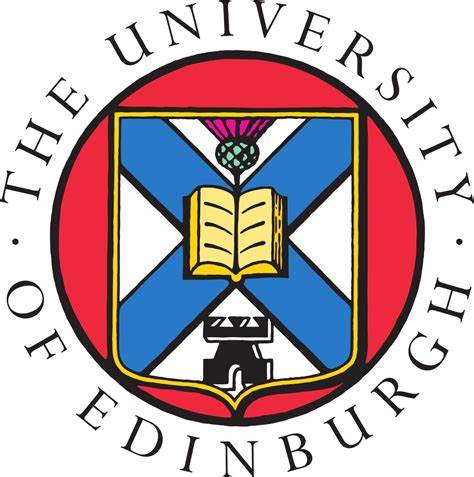 The University of EdinburghCollege of Medicine and Veterinary MedicineName of Applicant:UCAS Personal ID Number:School Name & Address:OVERALL PREDICTED GRADE (0-10)State Exam SubjectsState Exam SubjectsPredicted Grades  (%) 
Subject Subject Subject SubjectTeacher’s Name:Teacher’s Signature:Date: